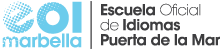 CURSO 22/23ESPAÑOL PARA EXTRANJEROSGRUPOHORADÍAAULANIVEL BÁSICONIVEL BÁSICONIVEL BÁSICONIVEL BÁSICOBAS. A1-A9.15-11.30L, M, X, J8BAS. A2-A9.00-11.15L, M, X, J9NIVEL INTERMEDIONIVEL INTERMEDIONIVEL INTERMEDIONIVEL INTERMEDIOB1-A11.45-14.00L, X9B2.1-A12.00-14.15M, J8B2.2-A11.45-14.00L, X8